 (1)Column chromatography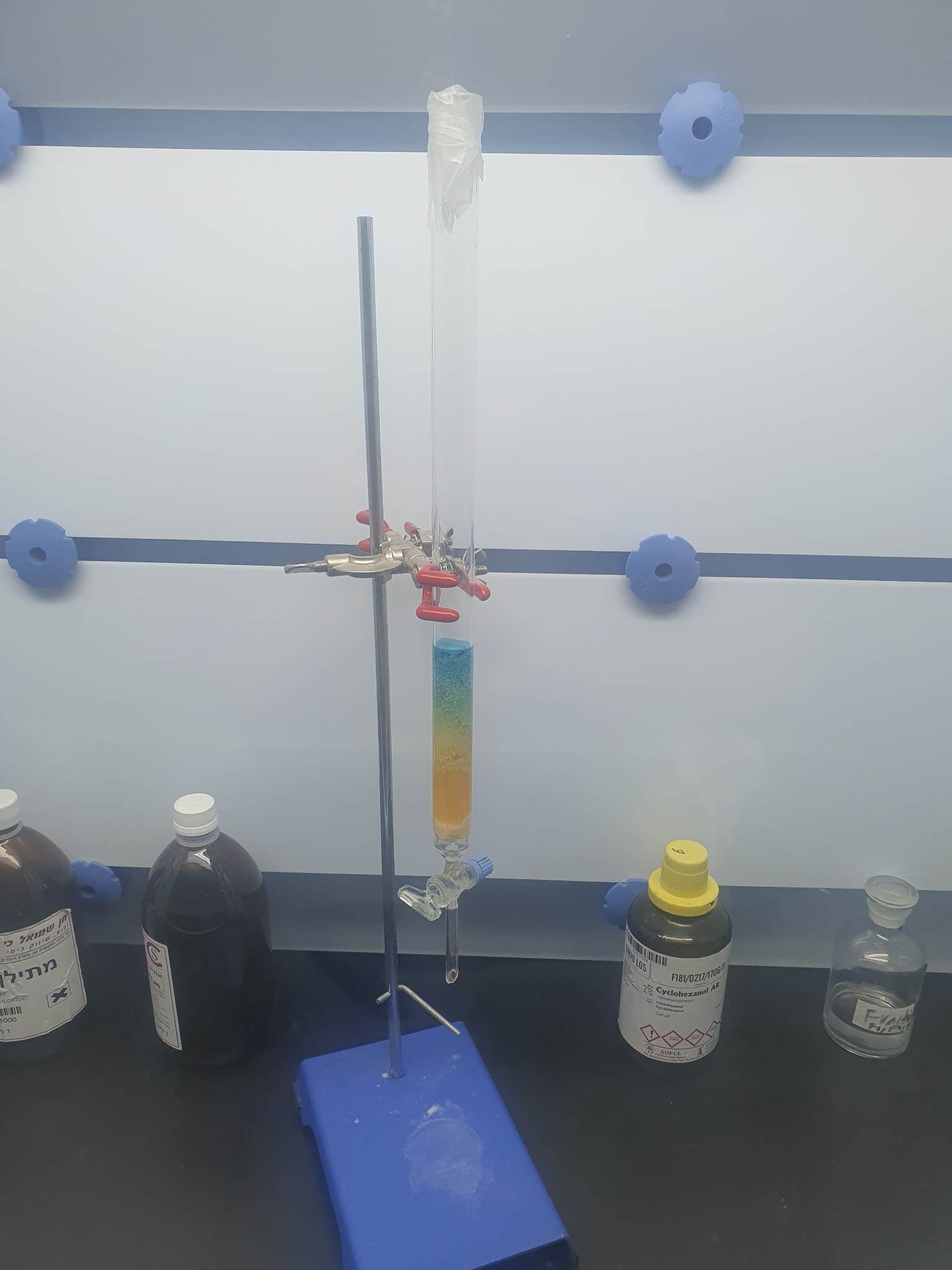 (2) Laboratory jack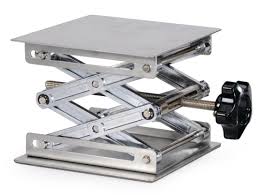 (3) digital vernier caliper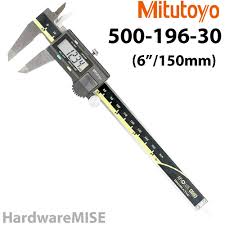 